от 24 апреля 2015 года								                 № 535О внесении изменений в постановление администрации городского округа город Шахунья Нижегородской области от 16.04. 2015 года № 475 «О закреплении муниципальных общеобразовательных организаций за конкретными территориями городского округа город Шахунья Нижегородской области»В целях приведения в соответствие с действующим законодательством администрация городского округа город Шахунья Нижегородской области  
п о с т а н о в л я е т: В постановление администрации городского округа город Шахунья Нижегородской области от 16.04. 2015 года № 475 «О закреплении муниципальных общеобразовательных организаций за конкретными территориями городского округа город Шахунья Нижегородской области» внести изменения, изложив преамбулу постановления в следующей редакции:«В соответствии с Конституцией Российской Федерации, Федеральным законом от 29.12.2012 года № 273-ФЗ «Об образовании в Российской Федерации» и приказом Министерства образования и науки РФ от 22.01.2014 года № 32 «Об утверждении Порядка приема граждан на обучение по образовательным программам начального общего, основного общего и среднего общего образования» администрация городского округа город Шахунья  Нижегородской области  п о с т а н о в л я е т:»Общему отделу администрации городского округа город Шахунья Нижегородской области (А.А.Шлякову) разместить настоящее постановление на официальном сайте администрации городского округа город Шахунья Нижегородской области.3. Контроль за исполнением настоящего постановления возложить на 
и.о. начальника отдела образования администрации городского округа город Шахунья Нижегородской области С.П. Шалаеву.И.о. главы администрации городскогоокруга город Шахунья									А.Д.Серов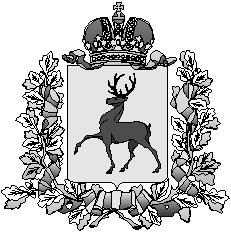 Администрация городского округа город ШахуньяНижегородской областиП О С Т А Н О В Л Е Н И Е